Daily Prayer Guide April 2020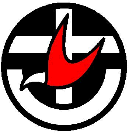 During ‘non-contact’ times we can still uphold one another in prayer.This prayer guide suggests congregations and faith communities, ministry workers and local leaders, Lay Preachers and retired ministers, Church and government leaders, and many others – we are all in this together.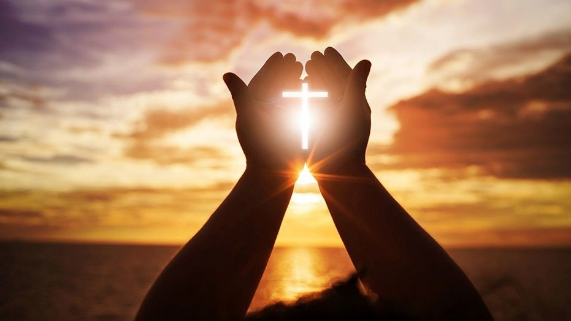 https://www.worldometers.info/coronavirus/April 01 Wednesday:Pray for those anxious about the safety of relatives and friends overseas. Include in your prayers the Church members and community of Beaconsfield, and people in China affected by coronavirus. April 02 Thursday:Pray for those coordinating emergency relief and housing for homeless. Include in your prayers the Church members and community of Beauty Point, and people in Italy affected by coronavirus.April 03 FridayPray for peace for those that are suffering from this virus.Include in your prayers the Church members and community of Bicheno, and people in Spain affected by coronavirus.April 04 Saturday:Pray for our Doctors, Nurses and other front line people who are putting themselves in harm’s way to protect us.Include in your prayers the Church members and community of Bothwell, and people in the USA affected by coronavirus.April 05 Sunday:Pray for our ministry workers and local leaders who are ‘doing Church’ differently and keeping their congregations ‘together’, and also our Lay Preachers who are not able to share good news through their preaching for the time being. Include in your prayers the Church members and community of Bridgewater and Gagebrook, and people in Germany affected by coronavirus.April 06 Monday:Pray for our UCA Assembly, Synod and Presbytery leaders Include in your prayers the Church members and community of Bridport, and people in France affected by coronavirus.April 07 Tuesday:Pray for the countries that are suffering from huge loss of human life: USA, UK, Spain, Italy and so many people still in hospitals.Include in your prayers the Church members and community of Burnie, and people in the Iran affected by coronavirus.April 08 Wednesday:Pray for people who have lost their job, and business owners who have closed down.Include in your prayers the Church members and community of Campbell Town, and people in the UK affected by coronavirus.April 09 Thursday:Pray for people who are in quarantine, enduring physical separation to keep communities safe.Include in your prayers the Church members and community of Camrise, and people in Switzerland affected by coronavirus.April 10 Good Friday:Pray for people in aged-care facilities now more isolated than ever, and the caring staff working hard to keep them safe and well.Include in your prayers the Church members and community of Channel, and people in Turkey affected by coronavirus.April 11 Holy Saturday:Pray for police and other security personnel implementing the government regulations to keep communities safe.Include in your prayers the Church members and community of Claremont and people in Belgium affected by coronavirus.April 12 Easter Sunday:Pray for people with vulnerabilities to coronavirus, including those with underlying health conditions, aged and already unwell.Include in your prayers the Church members and community of Clarence, and people in the Netherlands affected by coronavirus.April 13 Easter Monday:Pray for researchers searching for vaccines, and medical supplies producers and distributors.Include in your prayers the Church members and community of Cygnet, and people in Canada affected by coronavirus.April 14 Tuesday:Pray for families adjusting to new ways of life, particularly separated families and multi-household families.Include in your prayers the Church members and community of Devonport, and people in Austria affected by coronavirus.April 15 Wednesday:Pray for First People communities who are particularly vulnerable with few health care resources.Include in your prayers the Church members and community of Evandale, and people in South Korea affected by coronavirus.April 16 Thursday:Pray for families facing financial stress. Include in your prayers the Church members and community of Exeter, and people of Portugal affected by coronavirus.April 17 Friday:Pray for homes where power abuse and communication breakdowns lead to violence.Include in your prayers the Church members and community of Fingal, and people of Brazil affected by coronavirus.April 18 Saturday:Pray for staff of supermarkets and chemists and delivery drivers.Include in your prayers the Church members and community of Gala Kirk, and people of Israel affected by coronavirus.April 19 Sunday:Pray for farmers, growers and producers of food and other essential supplies.Include in your prayers the Church members and community of George Town, and people Sweden affected by coronavirus.April 20 Monday:Pray for our teachers who have to quickly adjust their lessons to an on-line system.Include in your prayers the Church members and community of Glenorchy, and people in our own country that are affected by coronavirus.April 21 Tuesday:Pray for the students that they can adjust to home schooling and keep their study on track for their future.Include in your prayers the Church members and community of Hadspen, and people in Norway that are affected by coronavirus.April 22 Wednesday:Pray for the parents that are having to home school children, that they realize they have support and don’t need to go it alone.Include in your prayers the Church members and community of our Hobart Cheil Korean people, and people of the Czech Republic that are affected by coronavirus.April 23 Thursday:Pray for our day care workers who are offering care for the children of our essential workers at this time.Include in your prayers the Church members and community of Hobart North, and people in Ireland that are affected by coronavirus.April 24 Friday:Pray for our political leaders who are working together to get us through both the health and the financial crisis we have at the moment.Include in your prayers the Church members and community of Hobart Scots-Memorial, and people in Russia that are affected by coronavirus.April 25 Saturday: Anzac DayPray for our war veterans as they can’t meet up to renew friendships and share memories.Include in your prayers the Church members and community of Hobart Wesley, and people in Chile that are affected by coronavirus.April 26 Sunday:Pray for Annetia Goldsmith and family as they settle into life at Crossroads UC, Werribee.Include in your prayers the Church members and community of Huon, and people in Denmark that are affected by coronavirus.April 27 Monday:Pray for Ann and Chris Perrin as they move to Sydney and Ann starts placement in the Parramatta Nepean Presbytery.Include in your prayers the Church members and community of Kentish, and people of Japan that are affected by coronavirus. April 28 Tuesday:Pray for Rod and Cathryn Peppiatt as they move to Melbourne and Rod starts placement at The Avenue UC, Blackburn.Include in your prayers the Church members and community of King Island, and people of Ecuador that are affected by coronavirus. April 29 Wednesday:Pray for Karen Woolford as she continues formation for ordained ministry in the Uniting Church.Include in your prayers the Church members and community of Kingston, and people in Malaysia who are affected by coronavirus.April 30 Thursday:Pray for Marian Bisset as she commences formation for ordained ministry in the Uniting Church.Include in your prayers the Church members and community of Launceston North, and people of Poland that are affected by coronavirus.